Car Transporter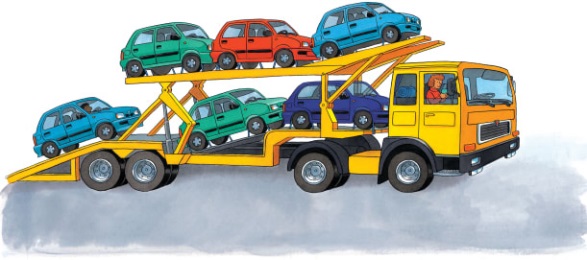 A car transporter is a _______ that collects shiny new cars from a ______________ and delivers them to a store where they are sold. It can carry lots of cars at the same time. 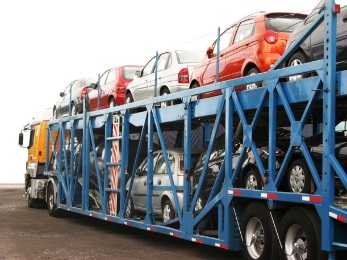 The cars are packed tightly together on the decks. This transporter has a _______ deck and a bottom deck. Lots of strong _____________ help to carry the weight of all the cars. 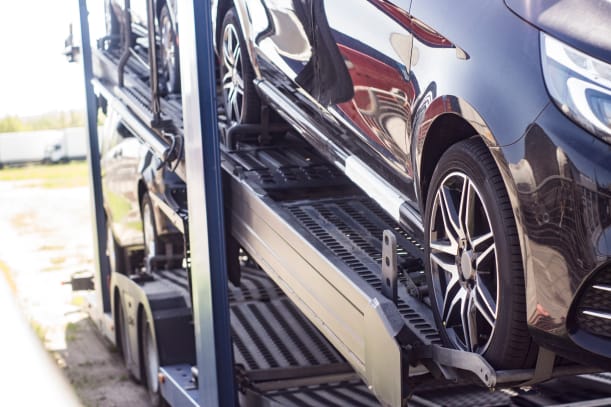 Strong metal ___________ stop the cars from falling off the truck. 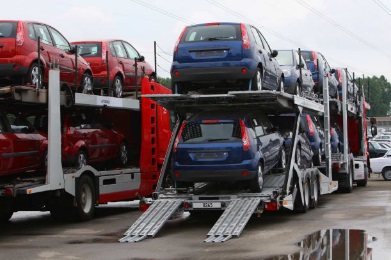 Cars are driven up a short ___________ onto the car transporter. Now they are ready to go! Can you draw a car transporter with lots of a cars on it? Use the space in the next box to do your drawing  